                        WDH SANDWELL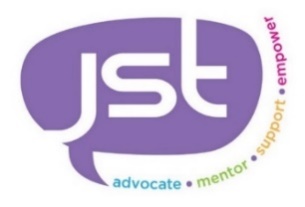 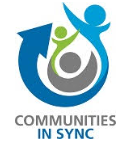 Referral FormPlease return to The Platform Please return this form to james@juststraighttalk.orgCall 07396 490 884 for further information.JST – Company Reg: 8259248